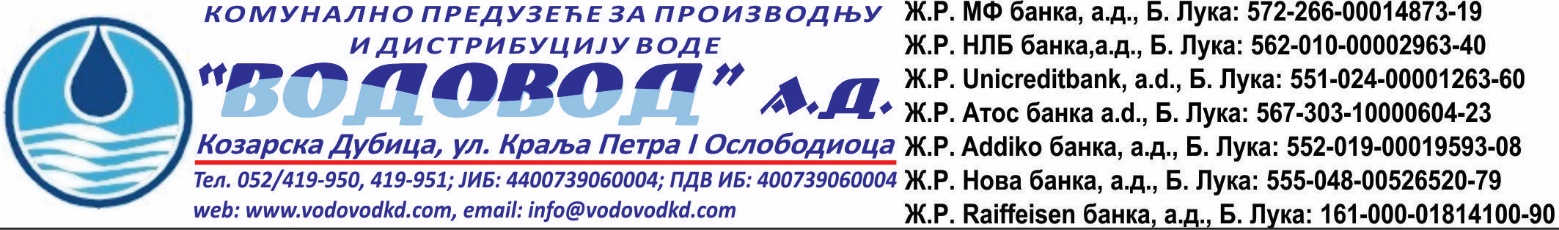 Број:	 ________/20Датум: ___________ЗАХТЈЕВ ЗА ДОСТАВУ РАЧУНА E-MAILOMУколико желите да рачун за воду добијате путем електронске поште молимо Вас да нам доставите слиједеће податке: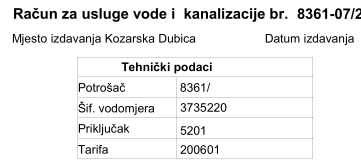 Шифра потрошача: _______________Потрошач: __________________________________________________________________________Адреса: _____________________________________________________________________________Број телефона: __________________________	ЈМБГ/ЈИБ: __________________________________Молимо да нам се рачун за утрошену воду доставља путем електронске поште на слиједећи е-mail:Уколико одаберете ову опцију доставе рачуна путем е-mailа, убудуће ће те рачуне добијати на наведену е-mail адресу у pdf-формату и неће вам бити слани штампани рачуни путем поште или инкасо службе.Потписом овог захтјева истовремено се сматра да сте дали изјаву да сте сагласни са овом услугом доставе рачуна путем електронске поште.Потписан захтјев пошаљите поштом на нашу адресу:ВОДОВОД, а.д.Ул. Краља Петра I Ослободиоца бб79240 Козарска ДубицаПотпис___________________E-mail: 